Kriteria Yang Berpengaruh Dalam Penilaian Kinerja Karyawan Menggunakan Anaytical Hierarchy ProcessKrisnadhi Hariyanto1, Eko Budi Satoto2Abstract. Employee performance is the result of  work that is achieved  or the results that have been  done or worked by an employee within the chores that are charged to the employee. The problem is a priority weighting of the factors and sub factors to get the solution in advance in accordance with the order of priority. In this study the data collected is done by direct observation, interviews,  questionnaires and literature. The data are processed to determine the priority weight of  the  components that affect employee performance. From the calculation by  AHP method  can  be obtained by order of priority as follows: The first is the human resources with priority weight 0.558. The second   is working environmental conditions with priority weight 0.312. Last is  managerial  with  priority  weight 0.131. Thus the factors that require attention and consideration  of  the company to increase  work performance is a factor of human resource with the greatest priority weight.Key word : analytical hierarchy process, employee performance, human resources managerial, work environment.Abstrak.Kinerja karyawan adalah hasil kerja yang dicapai atau hasil  yang telah dilakukan  atau  dikerjakan  oleh seorang karyawan dalam tugas-tugas yang dibebankan kepada karyawan. Masalahnya adalah bobot prioritas faktor dan subfaktor untuk mendapatkan solusi terlebih dahulu sesuai dengan urutan prioritas. Dalam penelitian ini data yang dikumpulkan dilakukan dengan observasi langsung, wawancara, kuesioner dan sastra. Setelah data diproses untuk menentukan bobot prioritas dari komponen yang mempengaruhi kinerja karyawan. Dari perhitungan dengan metode AHP dapat diperoleh dengan urutan prioritas sebagai berikut: Prioritas pertama  dari  sumber  daya  manusia  bobot prioritas 0,558. Prioritas kedua kondisi lingkungan bekerja dengan bobot prioritas 0,312.  prioritas manajerial dan terakhir adalah bobot prioritas 0,131. Dengan demikian faktor-faktor yang memerlukan perhatian dan pertimbangan perusahaan untuk meningkatkan kinerja adalah  faktor  sumber daya manusia dengan perolehan berat prioritas terbesar.Kata kunci : analytical hierarchy process, kinerja karyawan, human resource managerial, lingkungan kerja.PENDAHULUANPerubahan teknologi yang semakin cepat dan meningkatnya kebutuhan organisasi  yang fleksibel mengakibatkan pergeseran penting terhadap fungsi manajemen sumber daya1 Krisnadhi Hariyanto, Program Studi Teknik Industri, Fakultas Teknik, Universitas Wijaya Putra Surabaya, Jl. Raya Benowo No. 1-3, Surabaya - 60197, Indonesia (email: krisnadi@uwp.ac.id)2 Eko Budi Satoto, Program Studi Teknik Industri, Fakultas Teknik, Universitas Wijaya Putra Surabaya, Jl. Raya Benowo No. 1-3, Surabaya - 60197, Indonesia(email: ekobudisatoto@yahoo.co.id)Diajukan: 22-11-2015	Diperbaiki: 25-04-2016Disetujui: 16-06-2016manusia. Perubahan teknologi, khususnya penggunaan teknologi canggih dan komputer memberi pengaruh terhadap pengetahuan,  keahlian dan perilaku yang dibutuhkan ditempat kerja (Nasibu, 2009). Kondisi tersebut meningkatkan permintaan terhadap ketrampilan baru yang sesuai dengan perkembangan teknologi yang paling mutakhir. Meningkatnya kebutuhan organisasi yang fleksibel mendorong perusahaan untuk melakukan perubahan-perubahan strategi, seperti globalisasi, desentralisasi, serta diversifikasi, yang membawa akibat pada perubahan jalur karir, kompetensi inti, dan  peluang karir.Kompetisi global dan perubahan-perubahan kondisi ekonomi menyebabkan banyak  perusahaan dari bermacam-macam ukuran melakukan langkah restrukturisasi. Perubahan-perubahan ini menunjukan bahwa perusahaan dewasa ini harus mengetahui bagaimana mendayagunakan karyawan secara baik pada semua jenjang dalam  perusahaan  (Winkel,  2005). Orang-orang yang cakap harus tersedia untuk mengisi pekerjaan-pekerjaan baru, lebih besar dan lebih canggih secara teknologi. Hal ini berarti bahwa kunci untuk memenangkan komitmen karyawan bagi perusahaan adalah menawarkan kepada karyawan suatu kesempatan untuk memiliki dan mengisi sebuah karir yang berhasil.Prestasi kerja ini dianalisa  dengan  satu variabel dependen yaitu prestasi kerja karyawan non staf. Tujuannya agar tercapai timbal balik yang baik antara karyawan staf dan karyawan non staf. Penelitian ini terdiri dari dua kategori responden yaitu responden staf  dan  responden non staf. Karyawan staf adalah karyawan yang bekerja di kantor dan memiliki tugas dan  tanggung jawab tertentu (tenaga kerja  non  pabrik). Sedangkan karyawan non staf adalah karyawan yang tidak menduduki suatu jabatan tertentu dan tugasnya untuk melaksanakan tugas harian operasional / tenaga kerja pabrik (Mulyadi, 2006).Metode pengambilan sampel yang peneliti gunakan adalah random sampling satu kelompok sampel (karyawan non staf). Pengolahan data dilakukan dengan metode Analytical Hierarchy Process (AHP) untuk mencari bobot masing- masing faktor yang ada dalam hirarki.Prestasi kerjaKeberhasilan suatu perusahaan hanya dapat dicapai dengan usaha dan kualitas sumber daya manusia yaitu tenaga kerja atau karyawannya. Usaha-usaha yang dilakukan berbentuk pengembangan manajemen, perbaikan  sistem kerja dan usaha-usaha yang mengadakan alih teknologi baik yang menengah maupun teknologi tinggi. Di samping itu, perusahaan juga perlu meningkatkan kualitas sumber daya  manusia  yang dimilikinya. Untuk mengetahui adanya peningkatan kualitas sumber daya manusia yang dimilikinya, maka pihak perusahaan perlu menentukan faktor-faktor yang mempengaruhi prestasi kerja karyawannya, kemudian perusahaan melakukan penilaian terhadap prestasi kerja tersebut. Penilaian prestasi kerja ini merupakan pengawasan terhadap kualitas sumber dayamanusia (Rochmasari, dkk, 2010).Pengertian penilaian prestasi kerja adalah  suatu sistem yang digunakan untuk menilai dan mengetahui sejauh mana karyawan telah melaksanakan pekerjaannya masing-masing  secara keseluruhan. Pekerjaan keseluruhan menyangkut kemampuan kerja,  disiplin, hubungan kerja, prakarsa, kepemimpinan, dan hal-hal khusus sesuai dengan  bidang  pekerjaannya (Suprihanto, 2006).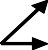 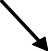 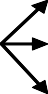 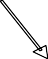 Gambar 1. Kerangka kriteria prestasi kerjaFaktor tenaga kerja tidak dapat diabaikan, bahkan merupakan faktor kunci. Sebab kesalahan dan kekeliruan yang terjadi dapat menyebabkan hambatan-hambatan yang serius, bahkan dapat menyebabkan      kegagalan      total.	Dalam perhitungan dengan metode AHP penyusunan suatu masalah ke dalam struktur  hirarki merupakan hal yang sangat penting. Dalam penyusunan hirarki ini, peneliti mengadakan wawancara dengan pihak perusahaan mengenai hal-hal yang berkaitan dengan prestasi kerja terutama faktor dan sub faktor yang berpengaruh dari prestasi kerja sehingga dapat diketahui seberapa besar bobot prioritas faktor dan sub faktor tersebut mempengaruhi prestasi kerja (Handoko, 2006).Semua  informasi  dari  kriteria  ini  terdiri dari:(1)  faktor  sumber  daya  manusia  (SDM)  terdiridari sub faktor: pelatihan, pendidikan, jenis kelamin, dan pengalaman kerja, (2) faktor kondisi lingkungan kerja, terdiri dari sub faktor: penerangan, suhu, dan kebisingan, dan (3) faktor manajerial, terdiri dari sub faktor: status kepegawaian, manajemen keselamatan kerja, perilaku atasan, dan disiplin kerja.Penerapan AHPTahapan proses pengambilan  keputusan dengan  menggunakan  AHP adalah (Saaty, 2003):(1) penstrukturan masalah ke dalam suatu hirarki, sehingga masalah yang kompleks menjadi lebih mudah diselesaikan, (2) mensintesakan hasil, dimana pendapat-pendapat yang telah diberikan angka numerik menjadi masukan untuk diolah melalui suatu prosedur tertentu menjadi bobot antar faktor, (3) formulasi  matematis,  dalam suatu subsistem operasi terdapat n  elemen  operasi,  yaitu  elemen-elemen  operasi  A1,     A2,…, An, maka hasil perbandingan secara berpasangan elemen-elemen operasi tersebut akan membentuk matrik perbandingan.Penggunaan metode proses analisis hirarki inimemungkinkan untuk  memperoleh  penilaian yang didasarkan pada penilaian dengan menggunakan kuesioner. Ada beberapa hal yang harus diperhatikan di sini, yaitu:Jika suatu kelompok ikut berpartisipasi dalam proses penilaian, seluruh  anggota  kelompok itu sedapat mungkin diusahakan untuk dapat mencapai koensinsus dalam penilaiannya. Tetapi jika konsensus tersebut tidak dapat dicapai, dapat digunakan geometric mean dari penilaian mereka.Dilakukan perhitungan geometric mean, tentunya beralasan yaitu karena ciri “reciprocality” dari matriks yang digunakan dalam proses analisis hirarki ini harus tetap dipertahankan.Geometric mean inilah  yang  dapat menghitung nilai rata-rata dari penilaian perbandingan berpasangan, dengan tetap mempertahankan ciri “reciprocality” dari matriks tadi.Adapun rumus dari geometric mean tersebut adalah:Intensitas KepentinganTabel 1. Skala perbandingan berpasanganDefinisi Verbal	Penjelasan1	Kedua elemen sama pentingnya.	Penilaian satu elemen yangdibandingkan dengan elemen lainnya adalah sama.3	Satu elemen lebih lemah tingkatkepentingannya dibadnibgkan dengan elemen lainnya.5	Satu elemen lebih essensial atau mempunyai tingkat kepentingan yang cukup kuat dibandingkan terhadap elemen lainnya.7	Satu elemen menunjukkan tingkat kepentingan yang sangat kuat dibandingkan terhadap elemen lainnya.9	Salah satu elemen menunjukkan tingkat kepentingan yang mutlak lebih tinggi terhadap elemen lainnya.2, 4, 6, 8	Nilai-nilai tengah  diantara duapendapat  yang berdampingan.Penilaian sedikit memihak padasebuah elemen dibandingkan elemen lainnya.Penilaian secara kuat memihak pada sebuah elemen dibandingkan elemen lainnya.Sebuah elemen secara kuat disukai dan mendominasi terhadap elemen lainnya.Bukti bahwa suatu elemen wajib ada dibandingkan elemen lainnya.Nilai-nilai yang diberikan bila diperlukan suatu kompromi.Kebalikan dari nilai di atas.Jika elemen i memperoleh salah satu nilai dari tabel nilai di atas pada saat dibandingkan dengan elemen j, maka elemen j memiliki nilai kebalikkannya bila dibandingkan dengan nilai i.Sumber : Saaty, 2003.GM =dimana:nƒX1. X2. X3 … . Xn...(1)ke 4 dan hasilnya 5 dibagi dengan jumlah kriteria.GM	= Geometric MeanX1, .., Xn = bobot penilaian ke 1,2,3,…,n. n	= jumlah ordoSetelah bobot telah diperoleh dan nilai berdasarkan penilaian yang telah ditetapkan berdasarkan kinerja yang ditunjukkan karyawan dalam menyelesaikan pekerjaannya,  maka langkah yang dilakukan selanjutnya adalah mencari skor dan nilai prestasi kinerja akhir dari seorang karyawan.Tabel 2. Penentuan nilai prestasi kerja karyawanMenentukan alternatif-alternatif yang menjadi pilihan.Menyusun alternatif-alternatif yang telah ditentukan dalam bentuk matriks berpasangan untuk masing-masing kriteria. Sehingga ada sebanyak n buah matriks berpasangan antar alternatif.Masing-masing matriks berpasangan antar alternatif sebanyak n buah matriks, masing- masing matriksnya dijumlah per kolomnya.Menghitung nilai prioritas alternatif masing- masing matriks berpasangan antar alternatif dengan rumus seperti langkah 4 dan 5.Menguji konsistensi setiap  matriks berpasangan antar alternatif dengan rumus masing-masing elemen matriks berpasangan pada langkah 2 dikalikan dengan nilai prioritas kriteria. Hasilnya masing-masing baris dijumlah, kemudian hasilnya dibagi dengan masing-masing nilai prioritas kriteriasebanyak α , α , ..., α .1	2	nMenghitung nas dengan rumus:nas  =  ∑ αi... (2)Tiga prinsip memecahkan persoalan dengan AHP, yaitu prinsip menyusun hirarki, prinsipMenghitung consistency index (CI) dengan rumus:menentukan    prioritas,    dan    prinsip  mengukurkonsistensi  (Kusrini,  2007).  Proses pengambilanCI =  nax(n–1)... (3)keputusan pada dasarnya memilih suatu alternatif. Peralatan utama AHP adalah sebuah hirarkiMenghitung consistency ratio (CR) dengan rumus:fungsional	dengan input utamanya persepsi manusia.CR = CIRC...(4)Dalam menyelesaikan permasalahan dengan AHP ada beberapa prinsip yang harus dipahami,dimana RC adalah nilai yang berasal dari tabelrandom seperti Tabel 3.Tabel 3. Nilai RCyaitu    (Permadi  &  Endang,  2008; Kusumadewi,	 	dkk, 2010): (a) membuat hirarki, (b) penilaian faktor dan alternative, (c) menentukan prioritas, dan (d) mengukur konsistensi.Langkah penyelesaian dengan AHP:Menentukan jenis-jenis kriteria yang akan menjadi persyaratan penilaian.Menyusun	kriteria-kriteria	tersebut	dalam bentuk matriks berpasangan.Menjumlah matriks kolom.Menghitung nilai elemen kolom  kriteria dengan rumus masing-masing elemen kolom dibagi dengan jumlah matriks kolom.Menghitung nilai prioritas kriteria dengan rumus menjumlah matriks baris hasil langkahn	1	2	3	4	5     RC	0,0	0,00	0,58	0,90	1,12 n	6	7	8	9	10     RC	1,24	1,32	1,41	1,45	1,49 Sumber : Saaty, 2003Jika CR < 0,1, maka nilai perbandingan berpasangan pada matriks kriteria yang diberikan konsisten.Jika CR > 0,1, maka maka nilai perbandingan berpasangan pada matriks kriteria yang diberikan tidak konsisten.Sehingga jika tidak konsisten, maka pengisian nilai-nilai pada matriks berpasangan pada unsur kriteria maupun alternatif harus diulang.Menyusun matriks baris antara alternatif  versus kriteria yang isinya hasil perhitungan proses langkah 7, 8 dan 9.Hasil akhirnya berupa prioritas global sebagai nilai yang digunakan oleh pengambil  keputusan berdasarkan skor yang tertinggi.METODOLOGIMetode penelitian terdiri dari :Pengujian konsistensi data, yang dilakukan dengan batasan nilai consistency ratio (CR). Apabila koesioner mempunyai nilai lebih  besar dari 0,1, maka perhitungan harus diulang/direvisi.Untuk mendapatkan nilai dari bermacam- macam penilaian, maka harus menyatukan pertimbangan dengan perhitungan rata-rata geometrik.Buat matriks perbandingan (faktor dan sub- faktor), kemudian ubah dalam angka desimal.Kalikan matriks perbandingan  tersebut  dengan matriks bobot prioritas.Bagi setiap elemen matriks hasil dengan elemen matriks bobot prioritas.Hitung nilai maximum eigenvalue (ME).Hitung nilai consistency index (CI).Pengujian consistency ratio (CR).HASIL DAN PEMBAHASANData dan rasio konsistensi dataDari daftar kuesioner yang telah terisi kemudian dilakukan pengujian untuk menilai konsistensi jawaban yang diberikan responden. Kuesioner yang memiliki consistency ratio lebih dari 0,1 akan digugurkan dan tidak akan  digunakan untuk pengolahan  selanjutnya. Sebelum menentukan nilai consistency ratio terlebih dahulu ditentukan nilai eigen vector dan eigen value.Dengan melakukan penilaian relatif  pada setiap sel yaitu dengan cara setiap sel dibagi dengan jumlah pada setiap kolomnya maka akan diperoleh nilai relatif per sel. Akhirnya pada  setiap sel atribut atau faktor secara horizontal dijumlahkan dan dicari prioritasnya. Hubungan preferensi yang dikenakan pada 2 elemen tidak mempunyai masalah konsistensi relasi sehingga tidak diperlukan pengujian konsistensi matriks perbandingan.Dengan cara yang sama ditentukan pulaperhitungan bobot prioritas keseluruhan responden, yaitu sejumlah 5 responden pada perbandingan antar atribut. Selanjutnya jawaban responden untuk sub-atribut  kepuasan  kerja diolah dengan cara yang sama (lihat Tabel 4 sampai Tabel 7).Bobot prioritasBobot prioritas menunjukkan besarnya kontribusi masing-masing atribut dan perhitungan bobot prioritas diambil dari data jawaban kuesioner responden yang telah dicari dengan perhitungan AHP. Penilaian dilakukan oleh beberapa partisipan yang menghasilkan pendapat yang berbeda.AHP hanya membutuhkan satu jawaban untuk satu matriks perbandingan sehingga semua jawaban dari partisipan harus dirata-ratakan dan untuk mengatasi hal ini digunakan perataan dengan geometric mean. Dari perhitungan  tersebut akan diketahui atribut atau sub atribut yang mempunyai nilai kemungkinan paling besar untuk diprioritaskan sebagai pertimbangan dalam menentukan bobot tiap kemampuan kerja maupun kriteria kinerja untuk melakukan penilaian kinerja karyawan (lihat Tabel 8).Tabel 4. Matriks perbandingan berpasangan untuk prestasi kerjaResponden 1	PK= prestasi kerja, MNJ= manajerial, LGK= lingkungan kerja, SDM= sumber daya manusia.Tabel 5. Matriks perbandingan berpasangan untuk lingkungan kerjaResponden 1				 LGK	PNRG	SUHU	KBSGTabel 7. Matriks perbandingan berpasangan untuk manajerialResponden 1	     MNJ	STKP	MKKK	PLKA	DSPK Responden 2				 LGK	PNRG	SUHU	KBSGDSPK	½	1	2	1Responden 2	Res,Tabel 6. Matriks perbandingan berpasangan untuk sumber daya manusiaResponden 1ResMNJ= manajerial, STKP= status kepegawaian,MKKK= manajemen kesehatan dan keselamatan kerja, PLKA= perilaku atasan, DSPK= disiplin kerjaTabel 8. Hasil akhir AHP     Tujuan	Faktor	Bobot	Sub Faktor	Bobot	Pelatihan	0,208SumberPendidikan	0,103Daya0,558Jenis0,179Manusia  Kelamin	Pengalaman0,081 	Kerja	Responden 3SDM	PLTH	PDDK	JKLM	PGLM PLTH		1		3		2		3PDDK	1/3	1	½	2JKLM	1/2	2	1	2Prestasi KerjaKaryawanKondisi Lingkungan Kerja0,312Penerangan	0,087Suhu	0,132Kebisingan	0,093 ManajemenPGLM	1/3	½	½	1ReKeselamatan0,035ResSDM= sumber daya manusia, PLTH= pelatihan, PDDK= pendidikan, JKLM= jenis kelamin, PGLM= pengalaman kerja 	Atasan	Hasil hirarki pembobotan dapat dilihat pada Tabel 8. Pembobotan yang dilakukan oleh responden ahli menghasilkan nilai yang berbeda pada tiap kriteria perusahaan berdasarkan bobot tertinggi sampai nilai bobot terendah adalahsumber daya manusia atau SDM (0,558), kondisi lingkungan kerja (0,312), dan manajerial (0,131). Sumber daya manusia (SDM) memiliki  nilai bobot tertinggi karena menurut responden ahli SDM akan mempengaruhi sikap, persepsi, dan juga motivasi bagi karyawan dalam memandang suatu tugas. Organisasi cenderung memilih sikap SDM karena berhubungan erat dengan kinerja di beberapa pekerjaan dan organisasi. Hubungan manajerial memperoleh nilai  bobot  terkecil karena menurut responden ahli kriteria ini dianggap tidak membutuhkan kriteria khusus dalam penerapannya dilapangan karena sejauh ini manajerial yang ada di perusahaan sudah terjalin dengan baik dan profesional.Tabel 8 menunjukkan bahwa bobot subkriteria terbesar pada kriteria pelatihan diperoleh oleh subkriteria pelatihan dimana  bobot  yang diperoleh sebesar 0,208. Menurut responden ahli, pelatihan yang baik harus dimiliki oleh setiap karyawan non staf, karena dengan pelatihan yang baik dan teratur sangat penting dimiliki  oleh setiap karyawan agar pekerjaannya dapat berjalan dengan baik. Pengalaman kerja memiliki nilai bobot terkecil pada subkriteria pelatihan sebesar 0,081, dengan kata lain menurut responden ahli pada saat proses pelatihan terdapat tes yang harus dilalui oleh karyawan. Salah satunya adalah tes pengalaman kerja, sehingga karyawan yang dinyatakan lulus pada tes tersebut merupakan karyawan yang mempunyai skill dan kemampuan sesuai dengan pekerjaannya.Nilai bobot sub kriteria terbesar dalam kondisi lingkungan kerja diperoleh oleh subkriteria suhu dimana nilai yang diperoleh sebesar 0,132. Beberapa faktor suhu yang mempengaruhi kinerja antara lain kemampuan karyawan untuk menyesuaikan diri terhadap perubahan perilaku orang lain dalam suatu keadaan tertentu. Nilai bobot sub kriteria terkecil yakni penerangan, dimana nilai bobot yang diperoleh hanya 0,087. Menurut responden ahli penerangan merupakan penunjang dalam menyelesaikan tugas dan juga hasil akhir dari penyelesaian tugas, sehingga menurut responden ahli kondisi lingkungan mendapatkan bobot terkecil dibandingkan dengan subkriteria lain dalam satu  lingkup  kriteria kondisi lingkungan.Nilai bobot sub kriteria terbesar dalam kriteria manajerial, diperoleh sub kriteria manajemen keselamatan kerja dengan bobot sebesar 0,035.Sub kriteria ini mendapatkan nilai bobot terbesar karena menurut responden ahli manajemen keselamatan kerja karyawan sangat  mempengaruhi hasil tugas, sehingga setiap karyawan dituntut agar mampu dan memiliki manajemen keselamatan kerja dalam melaksanakan tugas agar tujuan dari perusahaan dapat tercapai dengan baik. Nilai bobot terkecil diperoleh oleh sub kriteria perilaku atasan dengan nilai 0,028. Sub kriteria ini dinilai memiliki nilai bobot terkecil karena jika subkriteria yang memiliki nilai diatasnya sudah terlaksana dengan baik maka kecepatan penyelesaian tugas mengikuti.PembahasanBerdasarkan hasil perhitungan bobot prioritas atribut terhadap masalah penilaian kinerja karyawan, diperoleh nilai bobot prioritas masing- masing kinerja secara berurutan sebagai berikut :Faktor sumber daya manusia memiliki bobot prioritas sebesar 0,558.Faktor kondisi lingkungan kerja memiliki bobot prioritas sebesar 0,312.Faktor manajerial memiliki bobot prioritas sebesar 0,131.Faktor-faktor yang mempengaruhi SDM (individu) adalah faktor pelatihan dengan bobot sebesar 0,208. Faktor yang kedua adalah jenis kelamin dengan bobot sebesar 0,179. Faktor yang ketiga adalah Pendidikan dengan bobot sebesar 0,103. dan faktor yang terakir adalah faktor pengalaman kerja dengan bobot sebesar 0,081.Faktor-faktor  yang  mempengaruhi   faktor dari kondisi lingkungan kerja adalah yang  pertama yaitu faktor suhu dengan bobot sebesar 0,132. Faktor yang kedua adalah  faktor kebisingan dengan bobot sebesar 0,093.Faktor-faktor yang mempengaruhi faktor manajerial adalah faktor manajemen  kesehatan dan keselamatan kerja dengan bobot  sebesar 0,035. Faktor status kepegawaian dengan n i l a i bobot sebesar 0,034 dan faktor disiplin kerja dengan  n i l a i  bobot  sebesar   0,033.   Dan faktor yang terakhir  adalah  faktor  perilaku  atasan dengan bobot sebesar 0,028.Dari hasil perhitungan bobot prioritas tersebut, dapat diketahui bahwa atribut yang paling berpengaruh terhadap penilaian kinerja karyawan adalah faktor sumber daya manusia (pelatihan) dengan bobot prioritas sebesar 0,208, dan yangterakhir adalah faktor manajerial (perilaku atasan) dengan bobot prioritas sebesar 0,028.Atribut sumber daya manusia dipilih sebagai prioritas pertama dalam penilaian kinerja karyawan dikarenakan responden  atau  para penilai memiliki satu pemikiran bahwa sumber daya manusia merupakan faktor  utama  yang harus dimiliki karyawan dalam bekerja dan menyelesaikan tugasnya. Dari hasil perhitungan bobot prioritas tersebut, dapat diketahui bahwa  sub atribut yang paling berpengaruh terhadap atribut penilaian kinerja karyawan adalah kriteria pelatihan sebesar 0,208, kriteria suhu sebesar 0,132, dan kriteria manajemen keselamatan kerja sebesar 0,035.Dari sini dapat diartikan bahwa untuk mendapatkan kualitas individu yang baik, maka dibutuhkan pelatihan yang baik dan berkualitas. Kemudian faktor kondisi lingkungan kerja juga berpengaruh terutama pada suhu  lingkungan kerja, karena manusia dapat bekerja  dengan efektif pada suhu normal, produktifitas kerja manusia akan mencapai tingkat  yang  paling tinggi pada temperatur sekitar antara 24 – 27oC. Kemudian faktor manajerial juga berpengaruh terutama dari kebijakan-kebijakan yang dibuat oleh atasan terutama mengenai disiplin kerja, ini harus mudah untuk dipahami dan dilaksanakan.SIMPULANHasil penelitian pembahasan di atas, dapat diambil simpulan sebagai berikut:Prestasi kerja karyawan dipengaruhi oleh kualitas individu karyawan, kondisi  lingkungan kerja, dan proses manajerial yang dilakukan.Hal paling penting untuk meningkatkan prestasi kerja adalah dengan memberikan pelatihan kepada karyawan.Hal yang paling tidak memberikan pengaruh untuk peningkatan prestasi kerja karyawan adalah perilaku atasan.DAFTAR  PUSTAKAHandoko, T.H. (2006). Manajemen Personalia dan Sumber Daya Manusia. Yogyakarta: BPFE UGM.Kusrini. (2007). Konsep dan Aplikasi Sistem Pendukung Keputusan. Yogyakarta: Andi.Kusumadewi, S.; Purnomo, H. (2010). Aplikasi Logika Fuzzy Untuk Pendukung Keputusan. Edisi 2. Yogyakarta: Graha Ilmu.Mulyadi. (2006). Auditing Buku I. Jakarta: Salemba Empat. Mulyono, S. (2006). Teori Pengambil Keputusan. Jakarta:Lembaga Penerbit Fakultas Ekonomi Universitas Indonesia.Nasibu, I.Z. (2009). ‘Penerapan metode AHP dalam sistem pendukung keputusan penempatan karyawan menggunakan aplikasi Expert Choice.’ Jurnal Pelangi Ilmu, Vol. 2 (5), hal. 180 – 193.Permadi, E. (2008). Pengaruh Pelatihan Terhadap Produktivitas Kerja Karyawan Pada PT. Asuransi Jiwa Bumi Asih Jaya Distrik Pangkal Pinang. Skripsi, Universitas Widyatama, Bandung.Rochmasari, L.; Suprapedi, S.; Subagyo, H. (2010). ‘Penentuan prioritas usulan sertifikasi guru dengan metode AHP (analytic hierarchy process).’ Jurnal Teknologi Informasi, Vol. 6 (1), hal. 115 – 121.Saaty, T.L. (2003). Decision Making for Leader, The Analytical Hierarchy Process for Decision in Complex World. Pittsburgh: Prentice Hall Co, Ltd.Suprihanto,    J.	(2006).	Penilaian	Kinerja dan Pengembangan Karyawan. Yogyakarta: BPFE UGM. Wignjosoebroto, S. (2006). Teknik Tata Cara danPengukuran Kerja. Jakarta: Guna Widya.Winkel. W.S. (2005). Manajemen Sumber Daya Manusia.USA:PKMNJLGKSDMMNJ11/3¼LGK311/3SDM431Responden 2PKMNJLGKSDMMNJ1¼1/3LGK41½SDM321Responden 3PKMNJLGKSDMMNJ11½LGK11½SDM221Responden 4PKMNJLGKSDMMNJ1½½LGK21½SDM221Responden 5PKMNJLGKSDMMNJ11/3½LGK311SDM211PNRG134STKP1222SUHU1/312MKKK½1½1BSG¼½1PLKA½21½